45th Blackpool Chess ConferenceThe Imperial Hotel, BlackpoolNorth Promenade, Blackpool FY1 2HB	Tel. 01253 623971Friday 11th - Sunday 13th March 2022£6700 in PrizesFive SectionsCongress Director: Bill O’RourkeChief Controller: Alex McFarlane, ECF Arbiteremail: blackpoolchessconference@virginmedia.comwww.blackpoolchess.org.ukSee inside front cover for conditions of entry. For your comfort entry will be limited to 400 players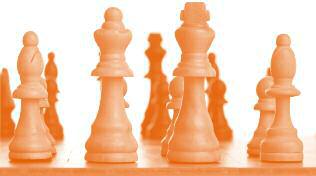 RATE OF PLAYIn all sections. All moves in 110 minutes with 10 second increment added with each move.GRADINGSThe January 2022 ECF grading list will be used unless players without a grade in this list have a grade in the August 2021 list.Grading history and other sources may be used to place a player in a higher section. Players without a current grade must give their last published grade and the year of publication. Failure to disclose will result in disqualification.The highest published grade must be used for Yorkshire / Non-English players, ECF ‘F’ grades have a lower priority.Adult players (over 18 years of age) without a grade/history may only enter the Open section. Ungraded Juniors must give a full indication of their strength.Players with grades/ratings that are not in the public domain must supply a signed photo-copy of their grading/rating.The Director reserves the right to place any entry whose grade cannot be verified into the section of his choice.It is a condition of entry that players agree to their grading information being published on the ECF Website. Players not wishing to have their details published on the ECF Website should contact the ECF Office directly. All results will be sent to the ECF for grading in the ECF Grading List.The last date for entry is Wednesday March 9th 2022. Players should check the website to confirm entry. No entries accepted after this date. No telephone entries accepted at any time.REFUNDSPlayers who withdraw and request a refund must do so in writing before 28 February 2022. If a refund is approved by the organisers, the entry fee may be returned less a £5 administration fee. Withdrawals after this date will not be eligible for a refund.ENTRY FEESECF Silver Members or above may claim a £7.00 discount (£5.00 for juniors).The following discount can be claimed but only on entries received before 7/3/2022 Junior £2.A late entry fee of £5 will be charged on entries received after 6/3/2022INTERNET ENTRIESFor internet entries please see our website. www.blackpoolchess.org.uk TELEPHONE ENTRIES ARE NOT ACCEPTED.
To book your room at the Imperial please dial 01253 623971 and follow Option 1 to speak to the Reservations TeamLines are open 9.00am to 6.30pm Monday to Friday and 9.00am to 5.30pm at weekends.You MUST state that you are attending at the Blackpool Chess Conference to obtain the rates agreed with the hotel.To qualify for the £10.00 Blackpool Entry Discount you must be staying at the Imperial Hotel for two nights. No one night reservations will be accepted. The discount is per room and not per person. Bookings via other websites do not qualify for the discount. To claim your £10.00 Blackpool Entry Discount note your Booking Reference and enter this on the Blackpool Entry Form.
ENTRY FORM FOR THE PERSON BOOKING A ROOM AT THE IMPERIAL - **SPECIAL RATES APPLYSurname: .......................................................................................  First Name: .....................................................................................Address: ........................................................................................................................................................................................................................................................................................................................................................................................................................................................................................................................................................	Postcode: .................................................................................................................Section: .......................................  ECF FIDE Grade: ......................................  Grade No. ........................................Other (please specify): ......................................................................................................Clubs: ........................................................................................................................................................................................................................Email address: ...................................................................................................	Tel: .......................................................................ECF Membership No. ......................................................... (Expiry Date.............................................................)Date of Birth if Under 18 on 1/9/21 or Veteran (on or over 60 at start of congress): ........................BYE REQUIRED? If so, Round	1	2	3	4	Female?	Y / NDisabled? Y/N	Special Requirements	.........................................................................................................................ECF Silver Members or above may claim a £7.00 discount (£5.00 for juniors).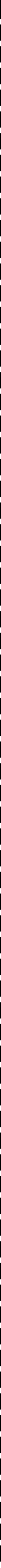 A £10.00 discount can be claimed - one discount per room booked at the Imperial Hotel.When stopping for 2 nightsImperial Hotel Booking Reference Name of person booking room............................................................................................................................................The Imperial Hotel - Tel. 01253 623971Entry Fee with Imperial Discount	£Before Monday 7/3/22Late Entry Fee	£ ..................................................................After Sunday 6/3/22Total Discounts	£ ..................................................................Before Monday7/3/22 ECF, JuniorDonation	£ ..................................................................TOTAL	£ ..................................................................Cheque/PO made payable to Blackpool Chess Congress pleasePlease tick this box          if you have read our Data Protection Policy and do not wish your address to be stored on a computer database. Please note that if you tick the box you will not receive LCA Congress Entry Forms, including next year’s Blackpool Chess Conference.Entry Form Address: Blackpool Chess Congress, 101 Queens Park Road, Heywood, Lancashire OL10 4JRENTRY FORM - For use when not booking a room at the ImperialSurname: .......................................................................................  First Name: .....................................................................................Address: ........................................................................................................................................................................................................................................................................................................................................................................................................................................................................................................................................................	Postcode: .................................................................................................................Section: .......................................  ECF FIDE/National Grade: ......................................  Grade No..........................................  Other (please specify): ......................................................................................................Clubs: ........................................................................................................................................................................................................................Email address: ...................................................................................................	Tel: .......................................................................ECF Membership No. ......................................................... (Expiry Date.............................................................)Date of Birth if Under 18 on 1/9/21 or Veteran (on or over 60 at start of congress): ........................BYE REQUIRED? If so, Round	1	2	3	4	Female?	Y / NDisabled? Y/N	Special Requirements	.........................................................................................................................ECF Silver Members or above may claim a £7.00 discount (£5.00 for juniors).The following discounts can be claimed but only on entries received before Monday 9/3/2022 - Junior £2.A late entry fee of £5 will be charged on entries received after Sunday 6/3/22.Cheque/PO made payable to Blackpool Chess Congress please.Please tick this box        if you have read our Data Protection Policy and do not wish your address to be stored on a computer database. Note that if you tick the box you will not receive LCA Congress Entry Forms, including next year’s Blackpool Chess Conference.Entry Form Address: Blackpool Chess Congress, 101 Queens Park Road, Heywood, Lancashire OL10 4JRDATA PROTECTION POLICYYour contact details will be held on a computer database for future mailingpurposes for a period of three years. This mailing list will ONLY be used for thedistribution of chess activities and promotional material associated with LancashireChess Association events. Your contact details will only be used if the organisers have a need to make contact with you regards Lancashire chess events. The entry form will be destroyed within six months of the congress.Data will not be supplied to any third party.DONATIONSWe thank you for previous year’s donations which have been used to fund veteran prizes. All donations from this year’s event will be used to provide veteran prizes at the next Blackpool Chess Conference.IN ALL CASES THE CONGRESS DIRECTOR’S DECISION IS FINALThe organisers reserve the right to refuse any entry without stating a reason or to transfer any entry from one section to another. They also reserve the right to re-distribute in whole or in part any other prize won by a competitor who has won or shared a main prize. The Lancashire Chess Association reserves the right to reduce the prize fund or cancel the event in the event of a low number of entries.No food or drink to be taken into the premises. The Imperial is offering special reduced prices on food and drink in our areas of the hotel.There is a £7.00 a day car parking charge for using the Imperial Car Park for people not staying at the Imperial.ENTRY FEESOpen Section £45Major Section £42Inter/Minor Section £40Standard Section £37 No entries on the day!JUNIOR PRIZESThe highest scoring junior in each section (under 18 at commencement of congress) will receive £30SHARON FURLONG TROPHYThe highest scoring lady overall will receive theSHARON FURLONG TROPHY.VETERAN PRIZESThe highest scoring Veteran in the Open, Major, Intermediate, and Minor will receive £100, and in the Standard £50.(at or over 60 years of age at the start of the competition)THE MIKE O’HARA MEMORIAL TROPHYTo be awarded to the best performance by a Junior in the Open as determinedby the congress organiser.OTHER TROPHIESThe Jack Wolstenholme Trophy - presented to the winner of the OpenThe Eric Wandless-Renton Memorial Trophy - presented to the winner of the Major. The Michael Stokes Trophy - presented to the winner of the Minor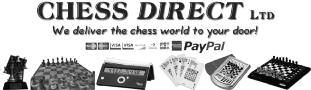 The Bookstall at the Congress is courtesy ofChess Direct LtdSponsors of the Junior PrizesA full range of Chess goods will be on sale throughout the congress. For clubs and schools we offer discounts for quantity purchases. We offer a full mail order service in addition to our Congress BookstallChess Direct LtdP.O. Box 18, Mexborough, South Yorkshire, S64 9ARTel & Fax 01709 890565Email: office@chessdirect.co.ukWebsite: www.chessdirect.co.uk44th BLACKPOOL CHESS CONFERENCE RESULTS           Number of Competitors: 276             Number of Tournaments: 5The Lancashire Woodcock Open1st Martin Mitchell2nd  = Antanas Zapolskis, Alan TateGP 1 Mike SurteesGP 2=  Tom Leah, Neil Thomson, Leo KeelyGP 3 Jonathan CollinsVeteran: Mike SurteesMike O' Hara Trophy: Tom LeahThe Imperial Major 1st David Ireland2nd = Luke Boumphrey, Edison Figueroa, Phillip Zabrocki, Neil Jones GP 1= Paul Kelly, John WareingGP 2 Richard HardyGP 3 Neil JonesGP 4 Edison FigueroaVeteran: Paul KellyJunior: Joe HirstThe Intermediate 1st   Robert Clegg2nd = Brendan O’Gorman, Keith Aitchison, Max Parkhouse, Zak Tomlinson, Neil Coward, William ClintonGP 1 Zak TomlinsonGP 2 = Robert Taylor, Kevin Winter, Richard HarrisGP 3 Ben Fearnhead, Geoffrey BishopGP 4 Neal Fisher, Michael FarthingVeteran William ClintonJunior Max ParkhouseThe Minor 1st = Ter Gevorkian Edouardos, Luke Maher3rd  Will VoutGP 1= Ian Blencowe, Andy KellyGP 2 Will VoutGP 3 = David Price, Barbara NovakGP 4  Paul FearnheadVeteran= David Barnes, Malcolm Roberts, Con CareyJunior Luke MaherThe Standard 1st  James McKay2nd = Edward Patten, Katie OrdGP 1 Andrew JonesGP 2 = Lawrence Harold, Eric Davies, Arthur Ryder, Rob Haseman, Dave ThorpGP 3= Christopher Lysons, James HolyheadGP 4= Peter Hanks, Philip Wright, Juris KirilenkovsVeteran Andre ColtmanJunior: Hunain MalikACKNOWLEDGMENTSThe BLACKPOOL CHESS CONFERENCE gratefully acknowledges the support ofLancashire Chess Association          The Imperial HotelBlackpool Borough Council                           Avanti CreativeDale Event Hire                                   Chess Direct Bookstall                                               plus the arbiters, the many helpers and all the regular players who support the congressFurther possible Lancashire chess events in 2022Heywood congress June 2022           Bill O’Rourke         worchess@ntlworld.comLeyland Congress August 2022       Dave Clayton            dgclayton@btinternet.comPreston Congress Nov/Dec 2022   Malcolm Peacock    malcolm@popmalc.org.ukBLACKPOOL VISITOR CENTREJubilee Tourist Information Centre, Festival House,Promenade, Blackpool FY1 1AP01253 478222www.visitblackpool.comFREE ACCOMMODATION BOOKING SERVICELancashire Open1st Prize £7002nd Prize £4003rd Prize £2003 Grading Prizes of £100Best Veteran £100Best Junior £30Entry Fee £45The Imperial MajorFor players graded below 20501st Prize £5002nd Prize £3005 Grading Prizes of £100Best Veteran £100Best Junior £30Entry Fee £42The IntermediateFor players graded below 18501st Prize £5002nd Prize £2004 Grading Prizes of £100Best Veteran £100Best Junior £30Entry Fee £40The MinorFor players graded below 17001st Prize £5002nd Prize £2004 Grading Prizes of £100Best Veteran £100Best Junior £30Entry Fee £40The StandardFor players graded below 15501st Prize £4002nd Prize £2003rd Prize £1004 Grading Prizes of £50Best Veteran £50Best Junior £30Entry Fee £37The Admin TeamArbiters: Alex McFarlane, Peter Purland, Fiona Green, Glynis Purland. Backroom: David Clayton Bookstall: Chess DirectAll Cash Prizes will be posted out after the tournament and must be claimed within 6 months from the end of the tournamentAll Cash Prizes will be posted out after the tournament and must be claimed within 6 months from the end of the tournamentTIMETABLEFriday: Opening Ceremony - 6.55 p.m.Round 1 - 7.00 p.m. to 11.00 p.m.Saturday & Sunday: Rounds 2 & 4 - 9.30 a.m. to 1.30 p.m.Rounds 3 & 5 - 2.15 p.m. to 6.15 p.m.30 minutes after the start of each round, a new pairing may be made for any player whose opponent has not arrived or for any player who was initially awarded a bye. Missing players will be defaulted after 30 minutes. FIDE Pairing Rules will be used.TIMETABLEFriday: Opening Ceremony - 6.55 p.m.Round 1 - 7.00 p.m. to 11.00 p.m.Saturday & Sunday: Rounds 2 & 4 - 9.30 a.m. to 1.30 p.m.Rounds 3 & 5 - 2.15 p.m. to 6.15 p.m.30 minutes after the start of each round, a new pairing may be made for any player whose opponent has not arrived or for any player who was initially awarded a bye. Missing players will be defaulted after 30 minutes. FIDE Pairing Rules will be used.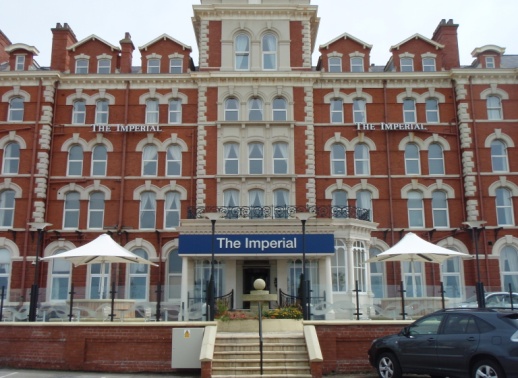 Situated on the resort’s quieter North Promenade, this traditional Victorian hotel offers spectacular views over the beaches to the Irish Sea, yet is only minutes from all the local attractions.  The Imperial Hotel is Blackpool’s most prestigious, historic and well known hotel and regularly hosts celebrities from the stage & screen and hosts one of the largest weekend chess competitions in Britain.Situated on the resort’s quieter North Promenade, this traditional Victorian hotel offers spectacular views over the beaches to the Irish Sea, yet is only minutes from all the local attractions.  The Imperial Hotel is Blackpool’s most prestigious, historic and well known hotel and regularly hosts celebrities from the stage & screen and hosts one of the largest weekend chess competitions in Britain.  The Blackpool Chess Conferenceat The Imperial Hotel  The Blackpool Chess Conferenceat The Imperial Hotel  The Blackpool Chess Conferenceat The Imperial Hotel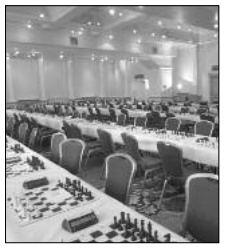 In the heart of Britain’s capital of funLess than one mile from the train station180 comfortable bedrooms including a selection of double, twin and family accommodation. Supplements apply for sea-view rooms.  A well -equipped Health & Leisure Club with a  gym,   swimming pool, spa pool, steam room and sauna. A great destination and hotel for families ….the kids will love the play roomsThe Imperial HotelRates for the 2022 Blackpool Chess Conference.Friday 11th & Saturday 12th March 2022Bed & Breakfast Single £85.00 pp per nightBed & Breakfast Double / Twin Occupancy at £95.00 per room per night Thursday 10th & Sunday 13th March 2022Bed & Breakfast Single £72.00 pp per nightBed & Breakfast Double / Twin Occupancy at £82.00 per room per night Add £20.00 per person per night to include Dinner.All rates are inclusive of VAT at 20%Car Parking complimentary for people staying at the Imperial. Parking for people not staying at the Imperial is £7 per day.Entry Fee£ ..................................................................See Entry Fee notes for reductionsReduction£ ..................................................................Before Monday 7/3/22 ( Juniors)No reduction for Late EntryLate Fee After Sunday 6/3/22£....................................................................Donation£ ..................................................................TOTAL£ ..................................................................